Джинсовая 3d-маска, которая смотрится как стильный аксессуар (выкройка)и пошив.Во-первых, в ней очень удобно и комфортно. Во-вторых, она здорово смотрится в сочетании с джинсами и курткой.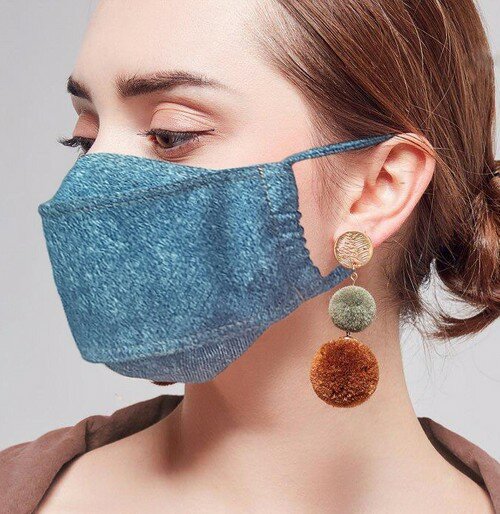 В-третьи, она выполняет все защитные функции, плотно прилегает к носу и подбородку. И очень проста в пошиве!Вот выкройка маски. Девочки, размеры указаны в сантиметрах.Размер прямоугольника 19см на 25смУ прямоугольника 25 х 19 отрезаем углы, получается многоугольник (на рисунке обведен красным цветом)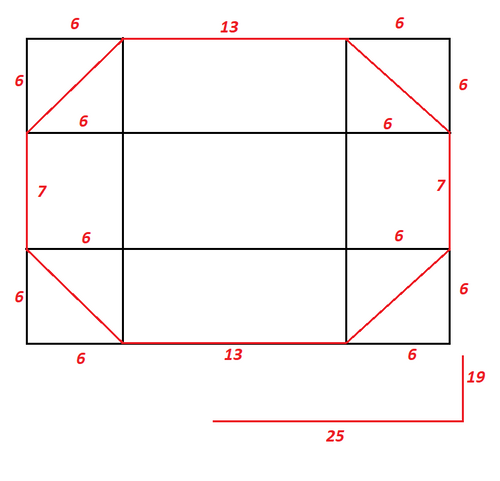 Выкройку накладывают на ткань и вырезают. Припуски на швы уже заложены в выкройку. Поэтому их не надо делать. Выкраиваем 2 одинаковых детали.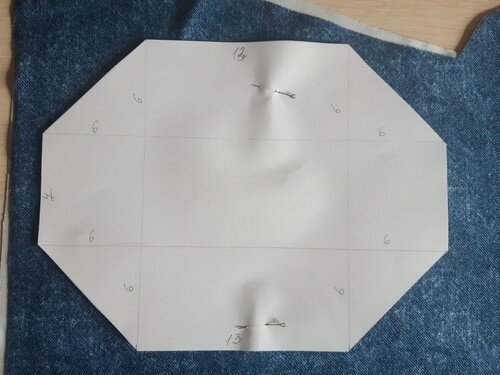 Складываем вырезанные детали лицом к лицу сметываем и стачиваем. Стороны, где на рисунке указаны крестики стачивать не надо, через них будем вывертывать заготовку.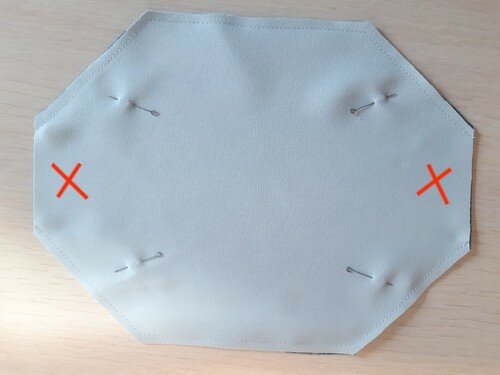 Обрезаем лишнюю ткань в уголках, чтобы не было лишней толщины.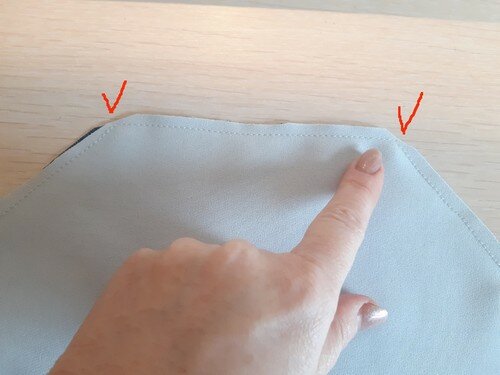 Вывертываем и проутюживаем. Получается вот такая заготовка.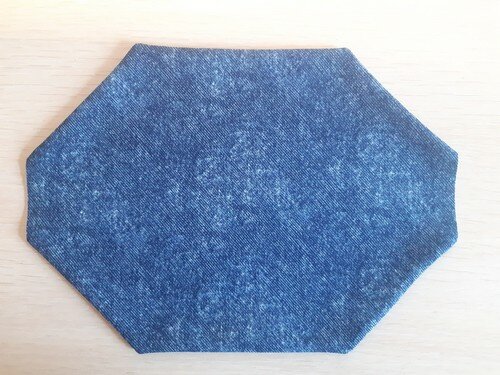 Далее, прокладываем по сторонам двойную отделочную строчку контрастными нитками. 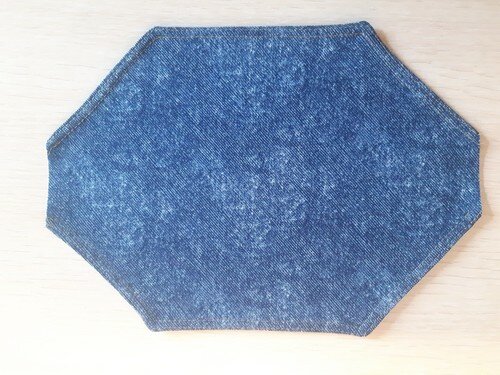 Переворачиваем заготовку наизнанку и складываем, как показано на фото ниже. Ширина средней части 7 см.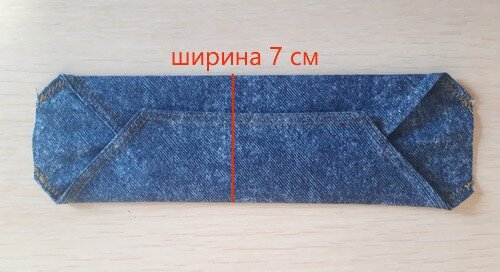 Это изнанка. Перевертываем заготовку на другую сторону.С лицевой стороны прокладываю двойную отделочную строчку.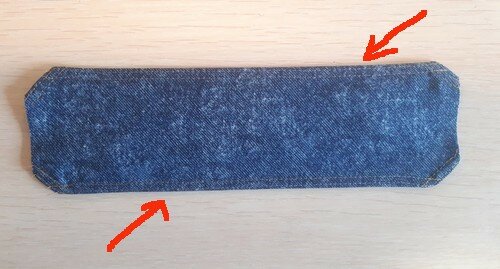 С другой стороны двойная отделочная строчка выглядит как зиг-заг. Если будете шить сдвоенной иглой, или просто две строчки если шьем обычной иглойПереворачиваем опять заготовку, и с двух сторон подворачиваем края на 1 см. Сюда будем вставлять завязки, поэтому очень узкими их не делаем.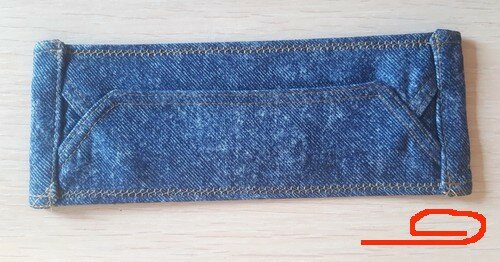 Выкраиваем завязки. Вырезаем полоску шириной 2 см и длиной 40 смМожно упростить задачу и вставить резинку.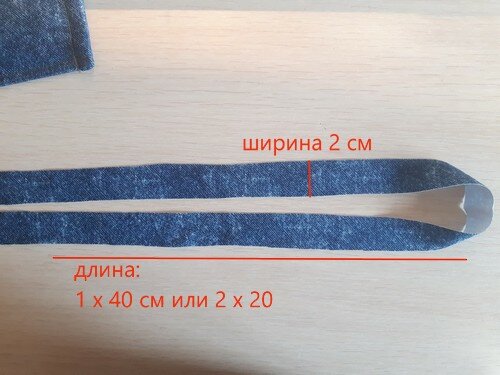 Стачиваю полоску пополам, далее выворачиваю и утюжу.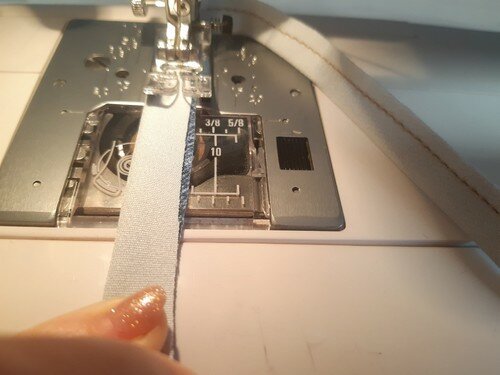 Разрезаем прошитую полоску пополам и продеваем их по бокам с помощью булавки.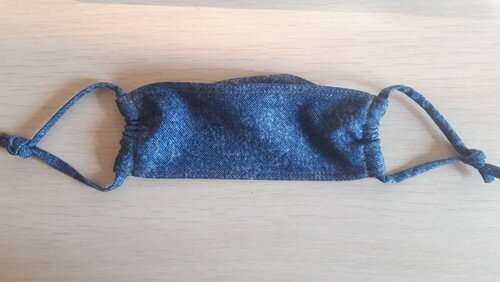 С изнаночной стороны закрепляем отлетные края на расстоянии 1 см от боковой подгибки. Подшиваем вручную. 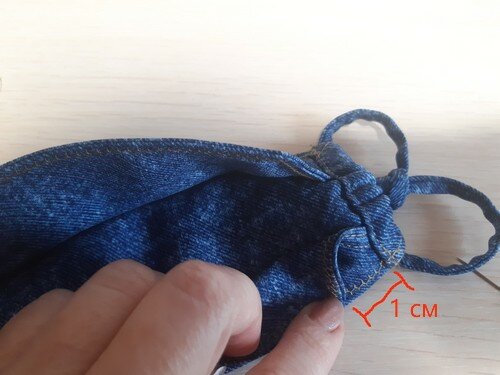 Края закрепляем с двух сторон.Когда края закрепятся, маска получается как будто внатяжку. Это делается для того, чтобы она плотнее прилегала к носу и шее.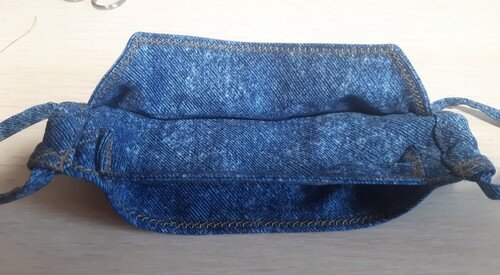 В результате маска будет выглядеть вот так.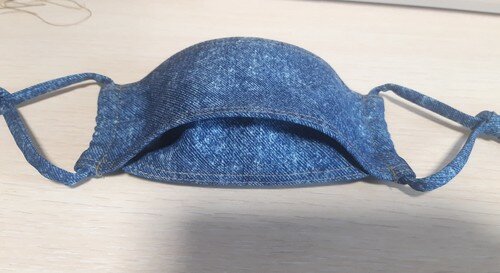 Вот и все, 3d-маска готова.Девочки, обращаю ваше внимание, что такую маску можно сшить из любой хлопчатобумажной ткани: бязь, ситец, сатин, джинсовая ткань. Если джинса  толстая или плотная, то внутренний слой можно сделать из ситца, или тонкого х/б трикотажа. С изнаночной стороны можно вложить хлопчатобумажный сменный фильтр.Такая маска смотрится как элемент одежды и гармоничная деталь образа.В мастер –классе использованы материалы с канала «МОДНИЦА».Если в других масках я чувствовала себя немного дискомфортно, то в этой вполне гармонично.Как вам такая модель?Заранее благодарю за лайк и приглашаю подписаться на канал!Спасибо, что читаете. Всегда ваша, МОДНИЦА.Смотрите и подписывайтесь на наши группы ВКонтакте и ОдноклассникахРекомендую: канал одинокого мужчины Митрич, на котором вышла статья: «Ищу вторую половину»: какие женщины мне нравятся, и какой бы я хотел видеть свою будущую жену